7 DAROVA DUHA SVETOGAAktivnost za predškolce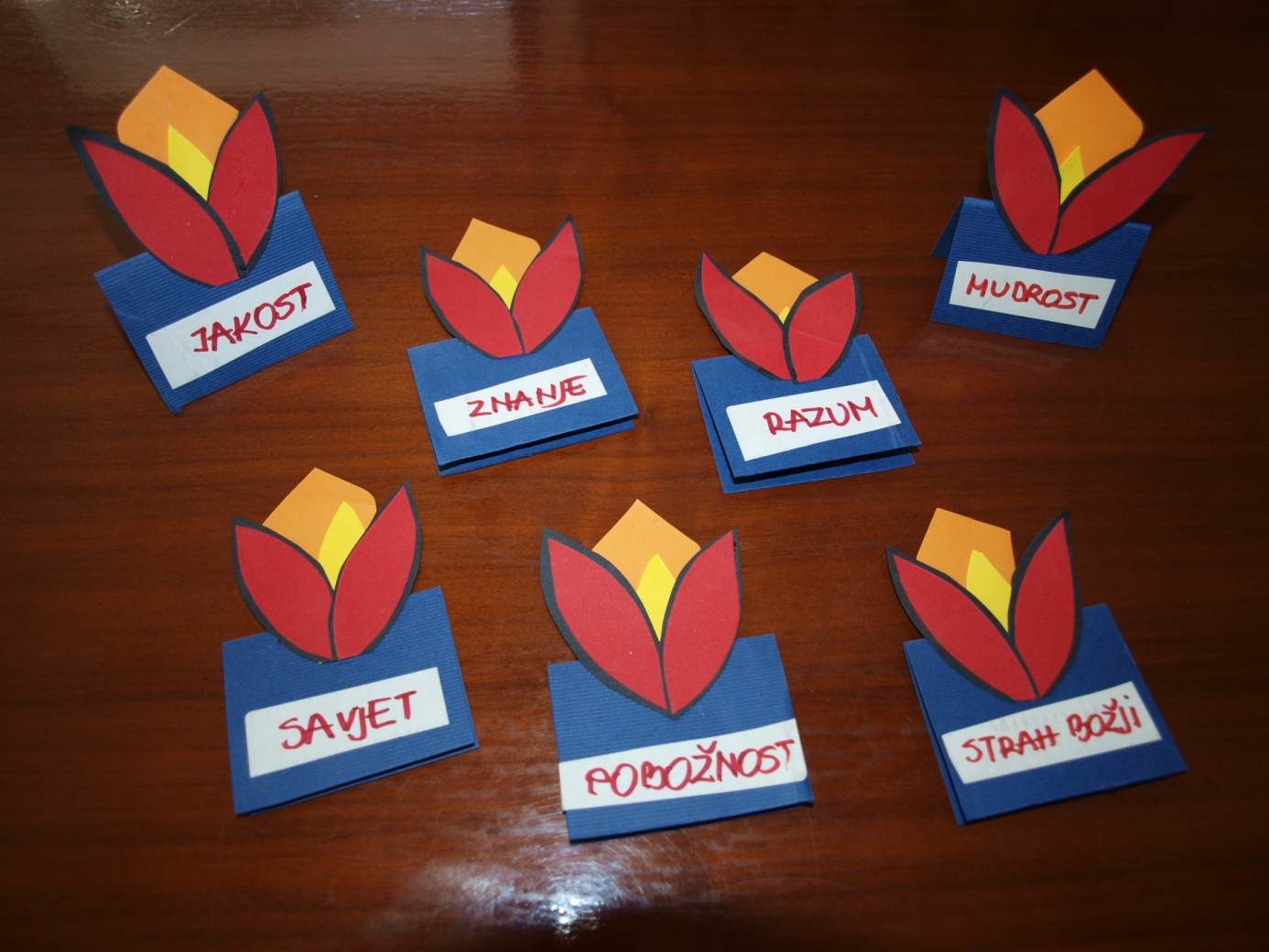 Djeca mogu na kartice pričvršćivati plamičke izrađene kako prikazuje slika.Djeca mogu izražavati svoje mišljenje – što zna njih znače darovi Duha Svetoga i pojedini pojmovi (razum, znanje, jakost, mudrost, savjet, pobožnost, strah Božji? Odgojiteljica pojašnjava i dopunja pojmove.Aktivnost je prikladna za govorno i molitveno stvaralaštvo.